ДИДАКТИЧЕСКИЙ МАТЕРИАЛ К КОРРЕКЦИОННОЙ ПРОГРАММЕ«РАЗВИТИЕ ПОЗНАВАТЕЛЬНОЙ СФЕРЫ У УЧАЩИХСЯ НАЧАЛЬНОЙ ШКОЛЫ С ОСОБЫМИ ОБРАЗОВАТЕЛЬНЫМИ ПОТРЕБНОСТЯМИ»ПРИЛОЖЕНИЯДИДАКТИЧЕСКИЙ МАТЕРИАЛ К ИГРЕ «ШЛЯПА».Слова в таблице ниже разрежьте по пунктирным линиям и скрутите в трубочки. Для игры понадобится шляпа, которую можно склеить из картона или взять любую имеющуюся. Для того, чтобы разнообразить игру, можно включать другие слова. Основное условие: они должны быть знакомы ребенку 8-10 лет и не быть слишком абстрактными понятиями.ДИДАКТИЧЕСКИЙ МАТЕРИАЛ К ИГРЕ «РАССТАВЬ ЧИСЛА»РАБОЧАЯ ТЕТРАДЬ К ЗАНЯТИЮ № 1Упражнение 7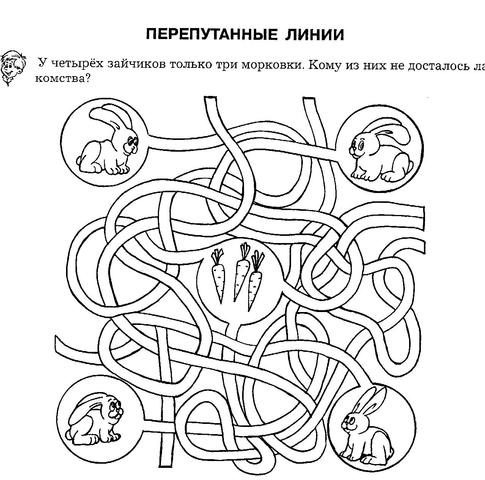 Упражнение 8НАЙДИ ФИГУРЫ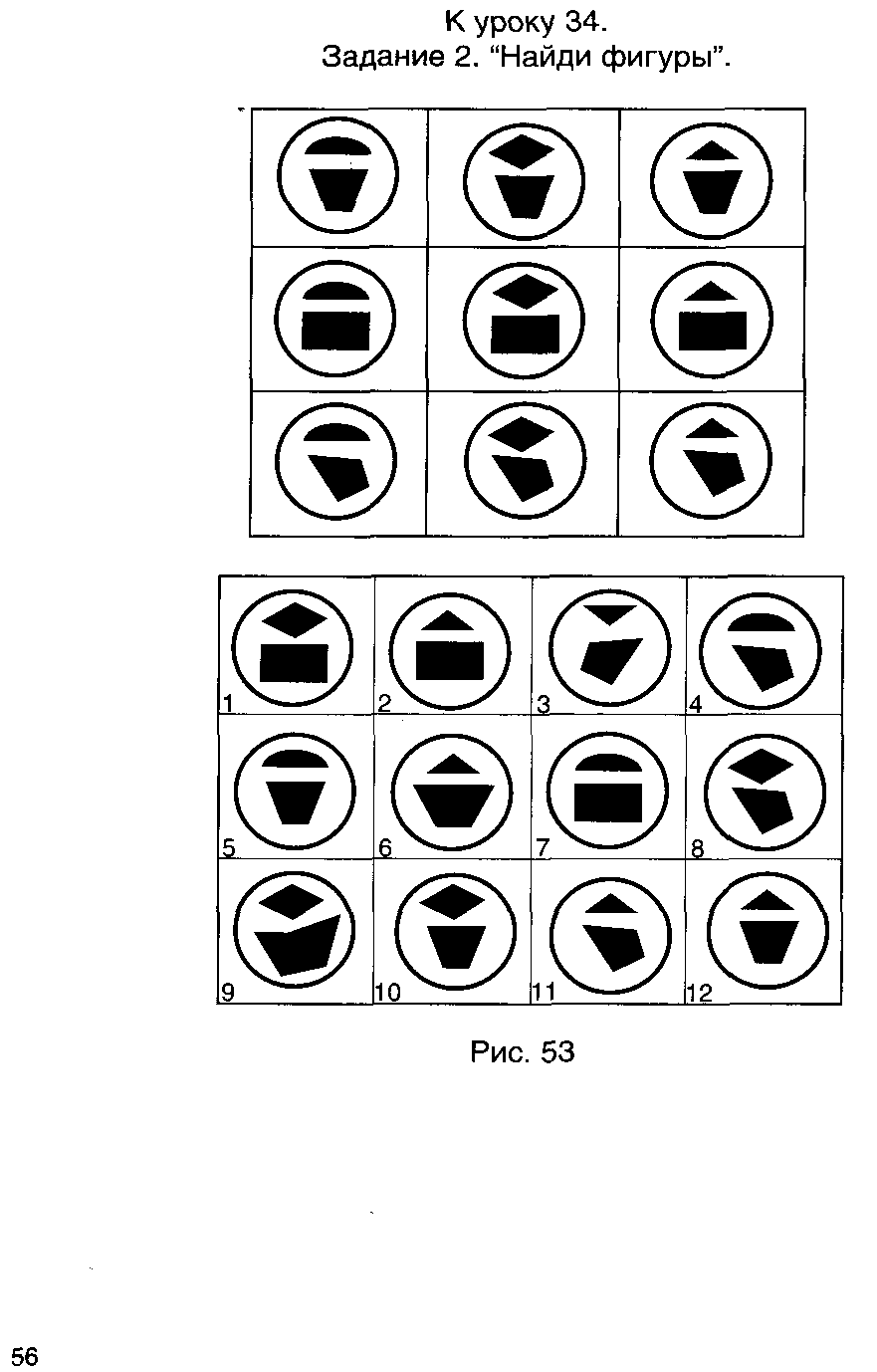 Упражнение 9НАЛОЖЕННЫЕ ФИГУРЫ 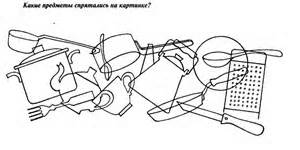 Упражнение 10АВТОБУСВ какую сторону едет автобус?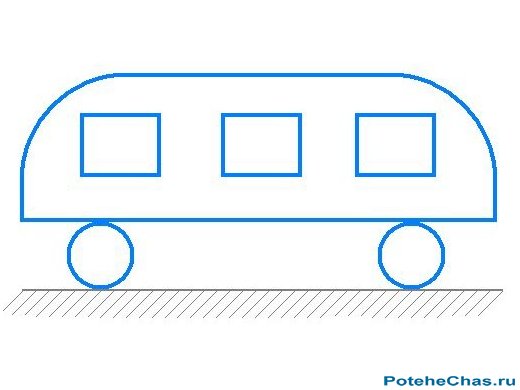 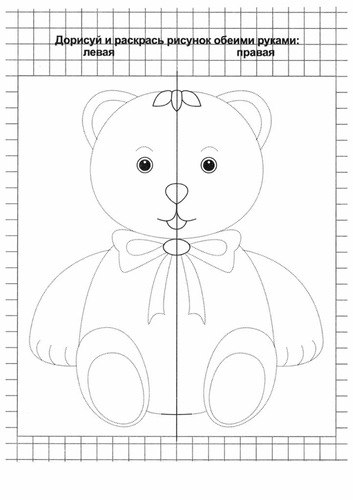 РАБОЧАЯ ТЕТРАДЬ К ЗАНЯТИЮ № 2Упражнение 7Найди отличающиеся от трех (а), четырех (б) и пяти (в) остальных рисунков  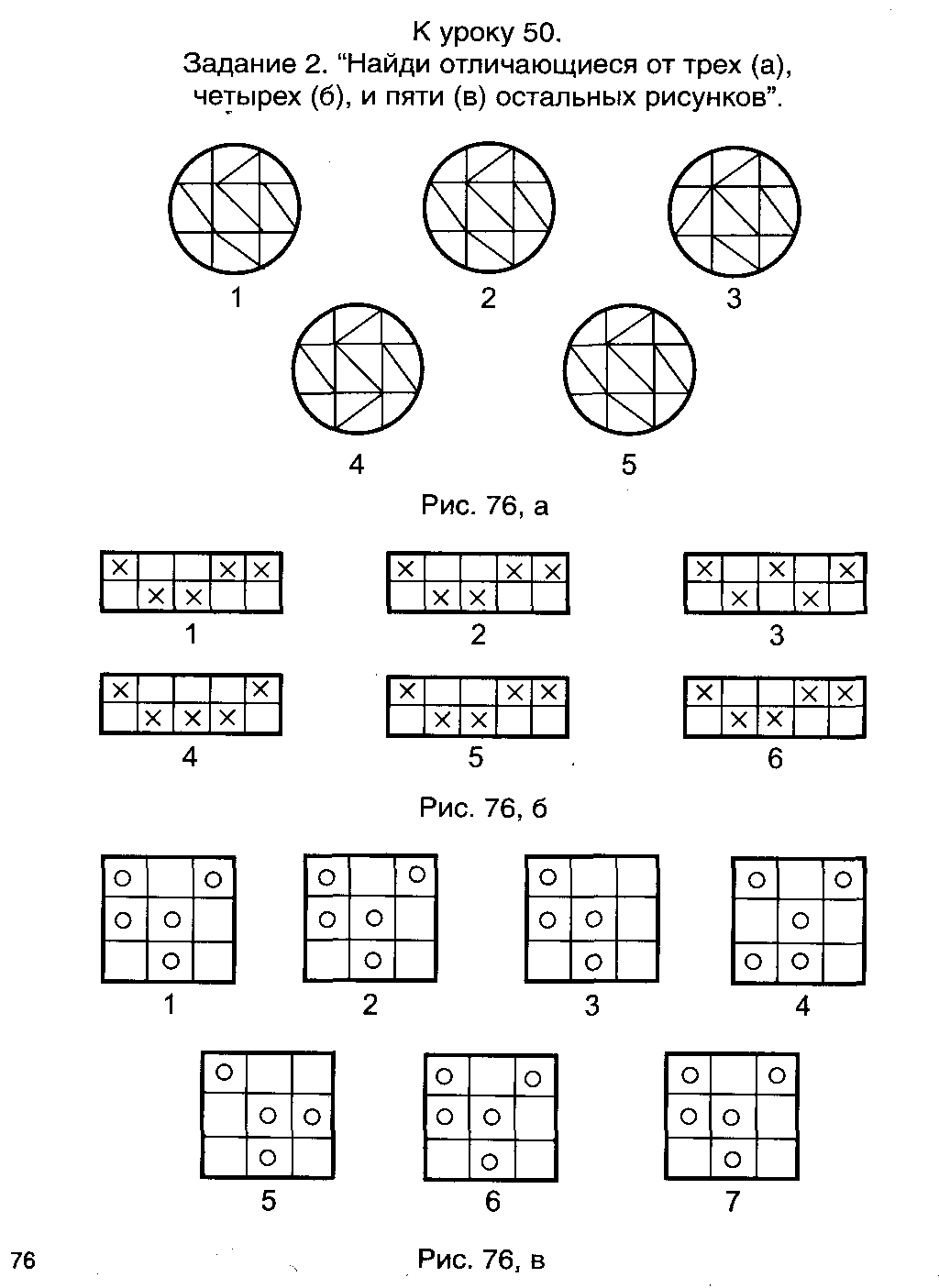 76, вУпражнение 8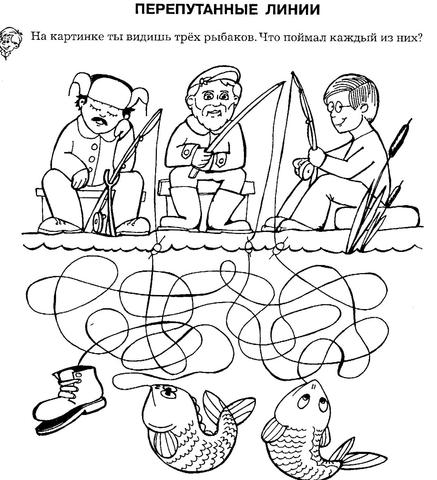 Упражнение 9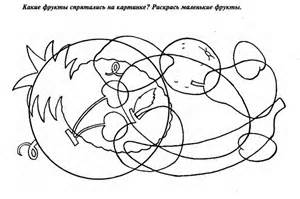 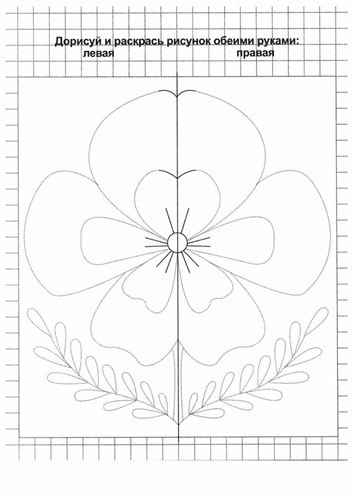 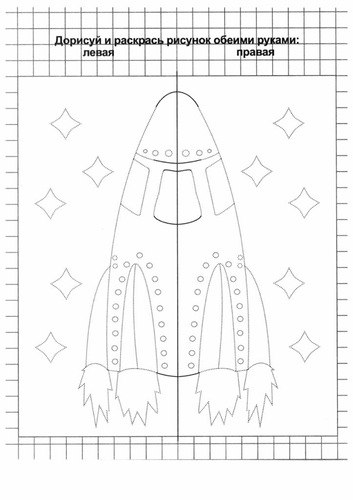 РАБОЧАЯ ТЕТРАДЬ К ЗАНЯТИЮ № 3Упражнение 6СКЛЕЕННЫЕ СЛОВАслонкоровамяч
туфликорзиначасыслонце
фартукписьморадугасветсупвесна
песнякроватьсанкимедведьчерепахавертолет
ковёрпонисамолётперчаткисекундамальчикикрокодилУпражнение 7ЧТО В ПОДАРОЧНОЙ КОРОБКЕ?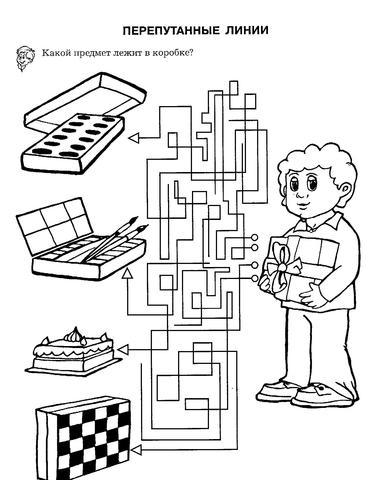 Упражнение 8РЕБУСЫ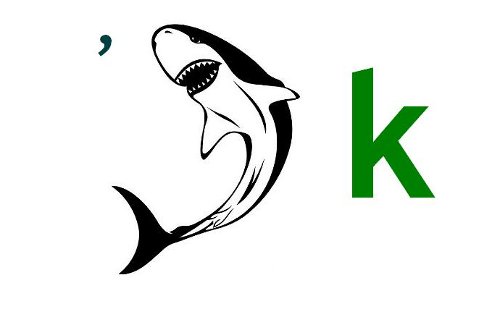 ОТВЕТ: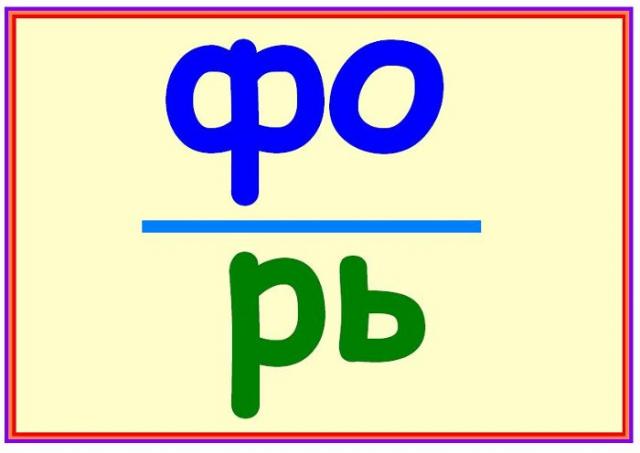 ОТВЕТ: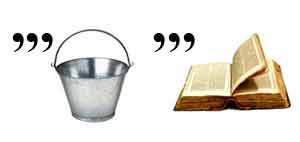 ОТВЕТ: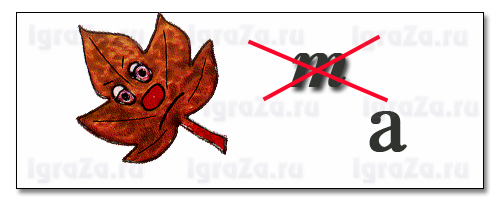 ОТВЕТ: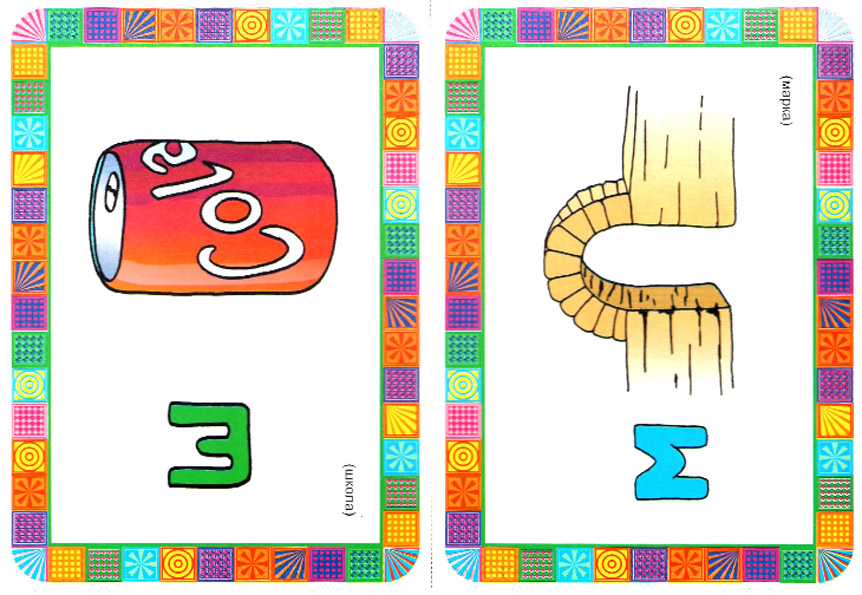 ОТВЕТ:ОТВЕТ:УПРАЖНЕНИЕ 11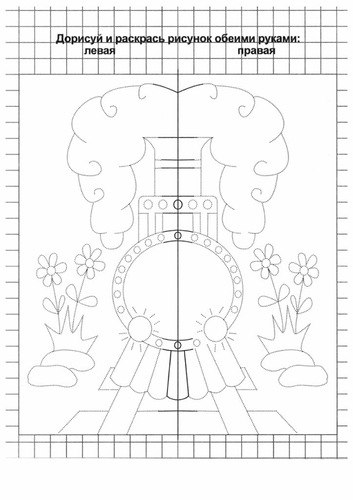 РАБОЧАЯ ТЕТРАДЬ К ЗАНЯТИЮ № 4УПРАЖНЕНИЕ 7ПЕРЕПУТАННЫЕ ПОСЛОВИЦЫ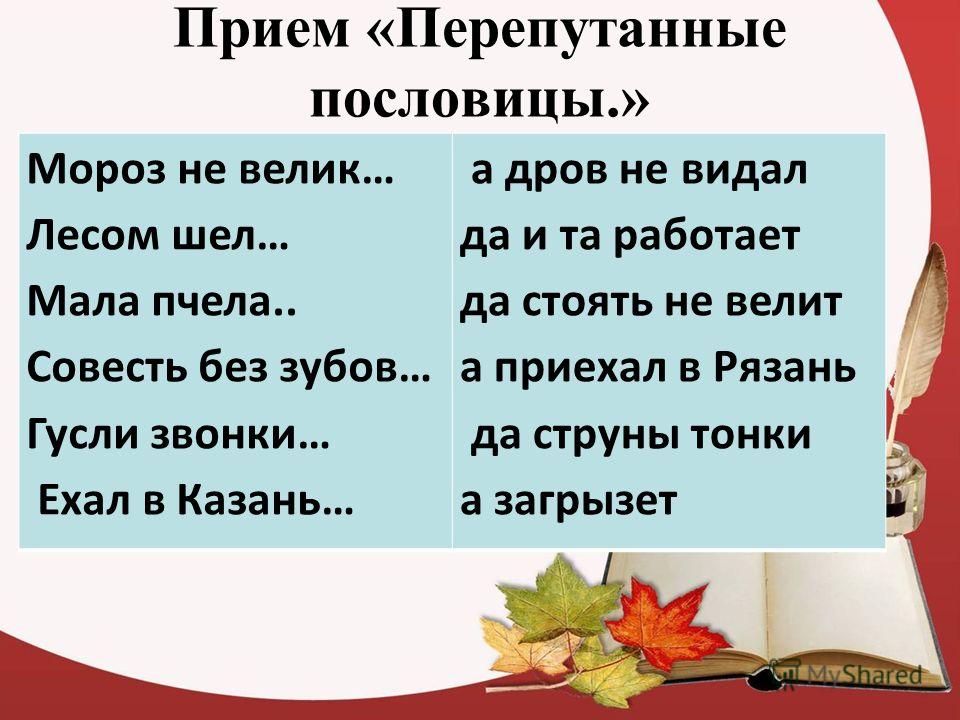 Упражнение 8ПЕРЕПУТАННЫЕ ЛИНИИ 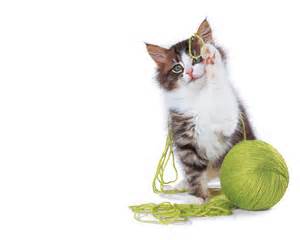 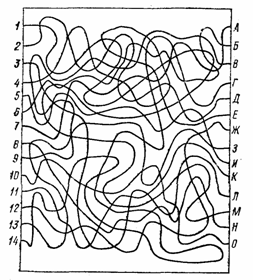 Упражнение 9РЕБУСЫ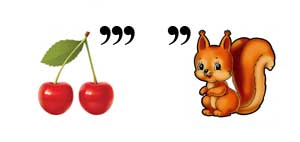 ОТВЕТ: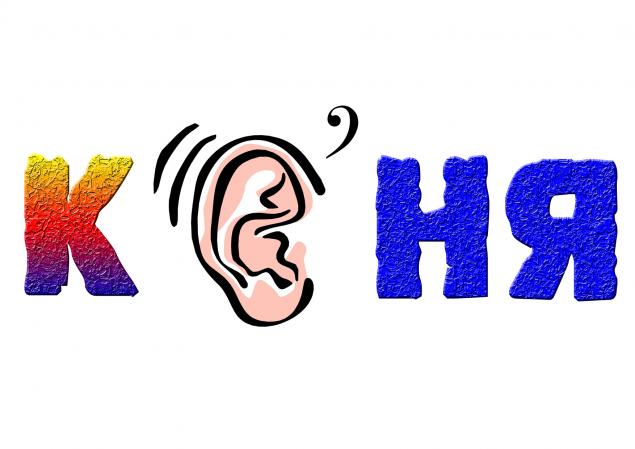 ОТВЕТ: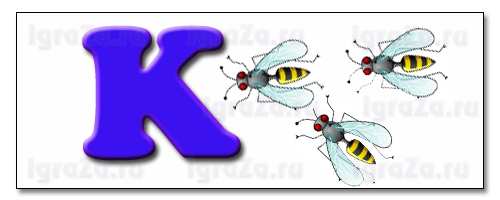 ОТВЕТ: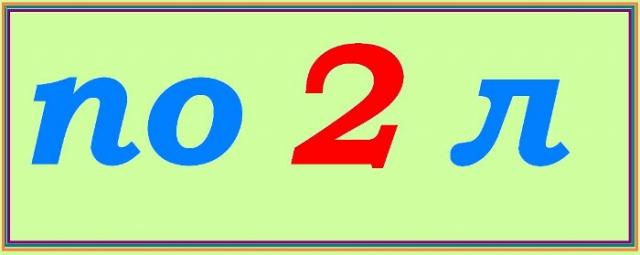 ОТВЕТ: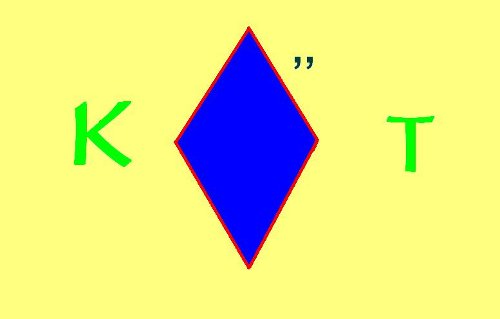 ОТВЕТ: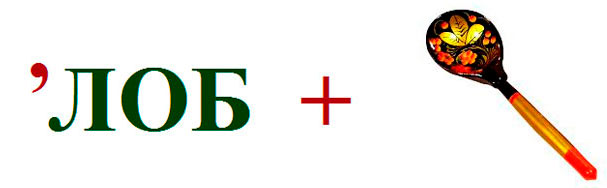 ОТВЕТ: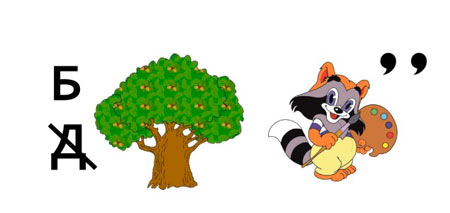 ОТВЕТ: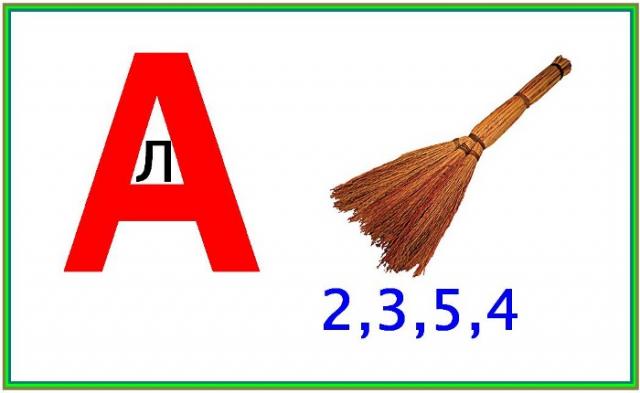 ОТВЕТ:Упражнение 10«НЕСУСВАТНЫЙ ДИКТОНТ»РАБОЧАЯ ТЕТРАДЬ К ЗАНЯТИЮ №5Упражнение 7«СКЛЕЕННЫЕ СЛОВА»барабанслонкотфеякаравайпопугаймальчиктролльвеснацветокпереходбалсовакурортпоездфевральдорогастолбегемотконфетапортфельвозротбригадачашкатипкувшинсамолетмечтатарелкаграфлодкапричалутродеревокофеземлямашинагордостьлисаозероРЕБУСЫ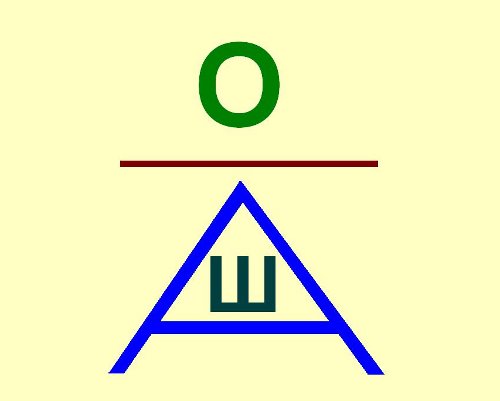 ОТВЕТ: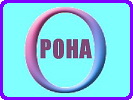 ОТВЕТ: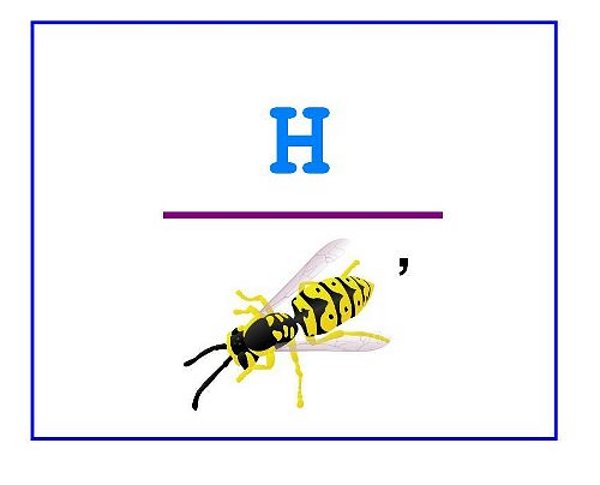 ОТВЕТ: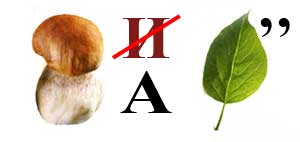 ОТВЕТ: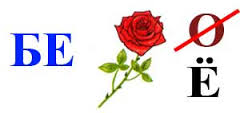 ОТВЕТ: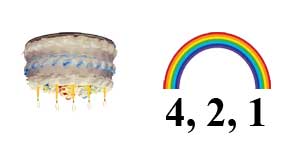 ОТВЕТ: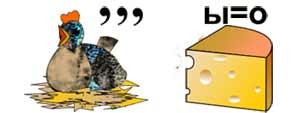 ОТВЕТ: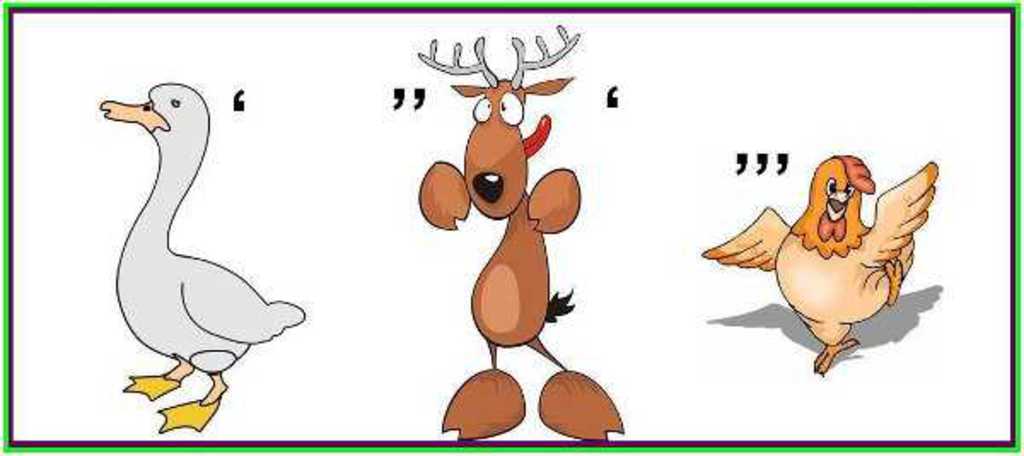 ОТВЕТ:Упражнение 9НАЙДИ ОШИБКУ В ПОСЛОВИЦАХУпражнение 10НАЙДИ ДЕВЯТЫЙ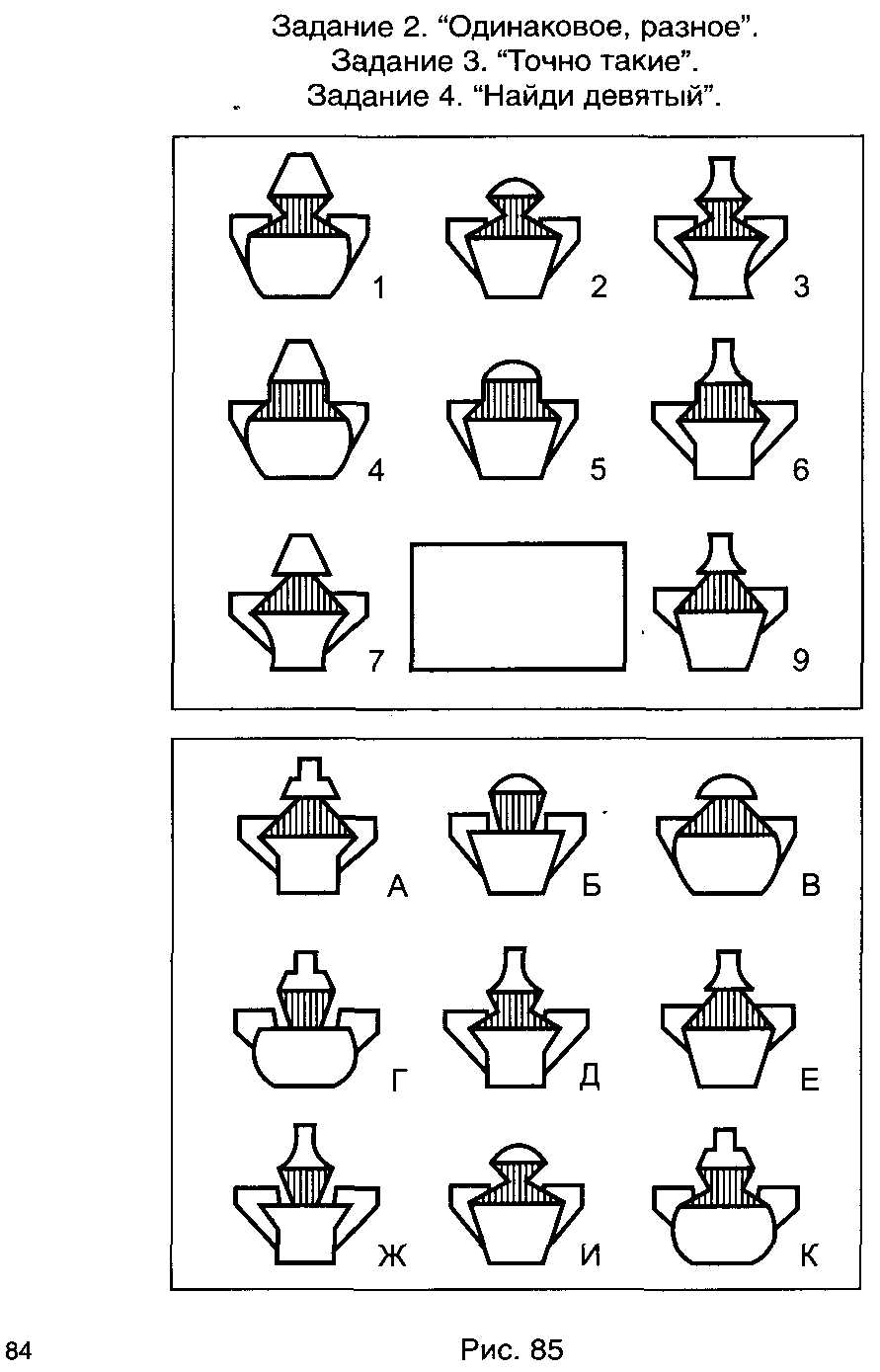 Упражнение 11НАЙДИ ПИРАМИДУ И КРЕСЛО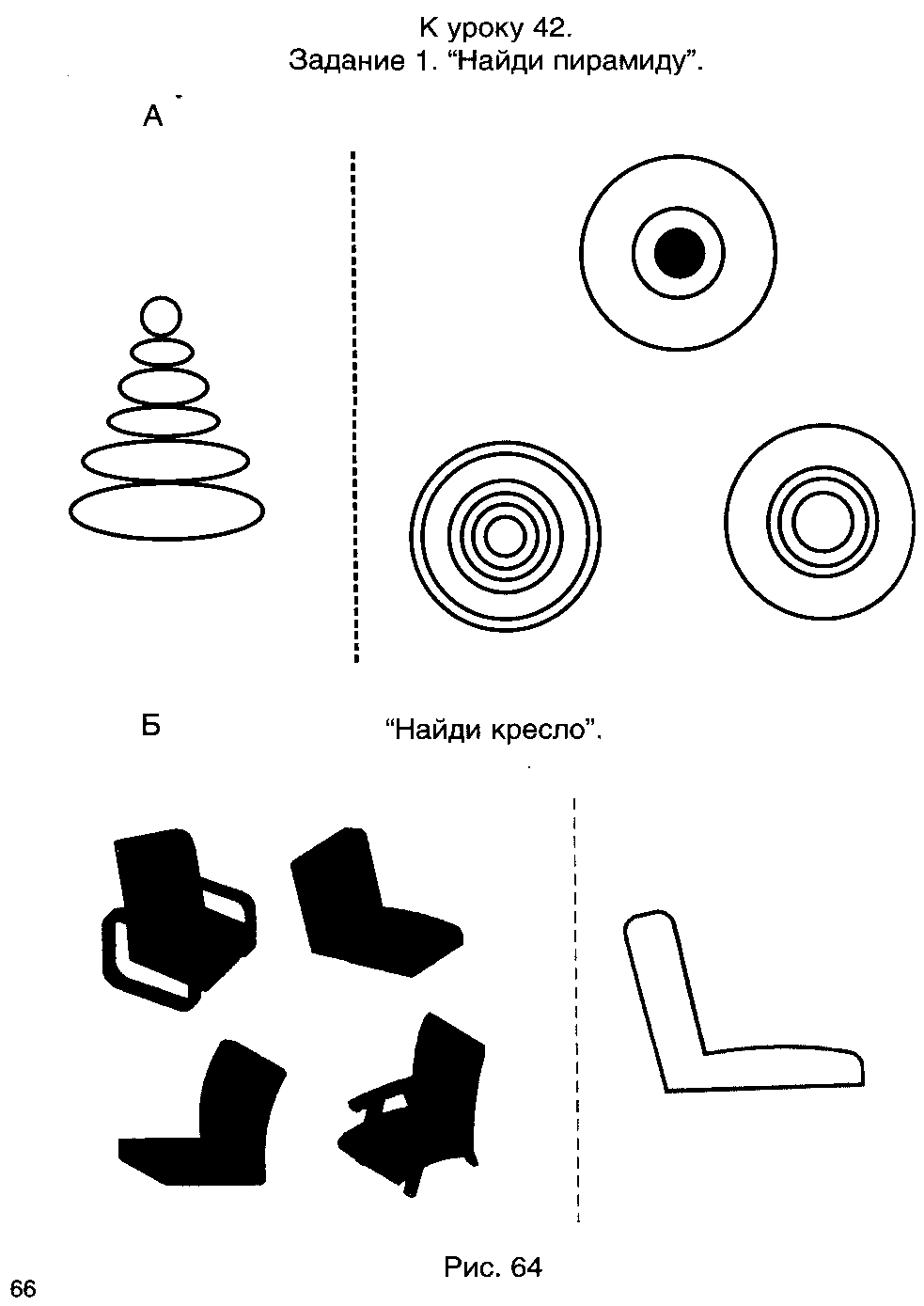 Упражнение 121 2 3 4 5 6 7 8 9 10 11 12 13 14 15 16 17 18 19 20Можеш найти здесь ошибку?РАБОЧАЯ ТЕТРАДЬ  К ЗАНЯТИЮ № 6Упражнение 5РАССТАВЬ ЧИСЛАУпражнение 6ЗАПОМНИ И НАРИСУЙ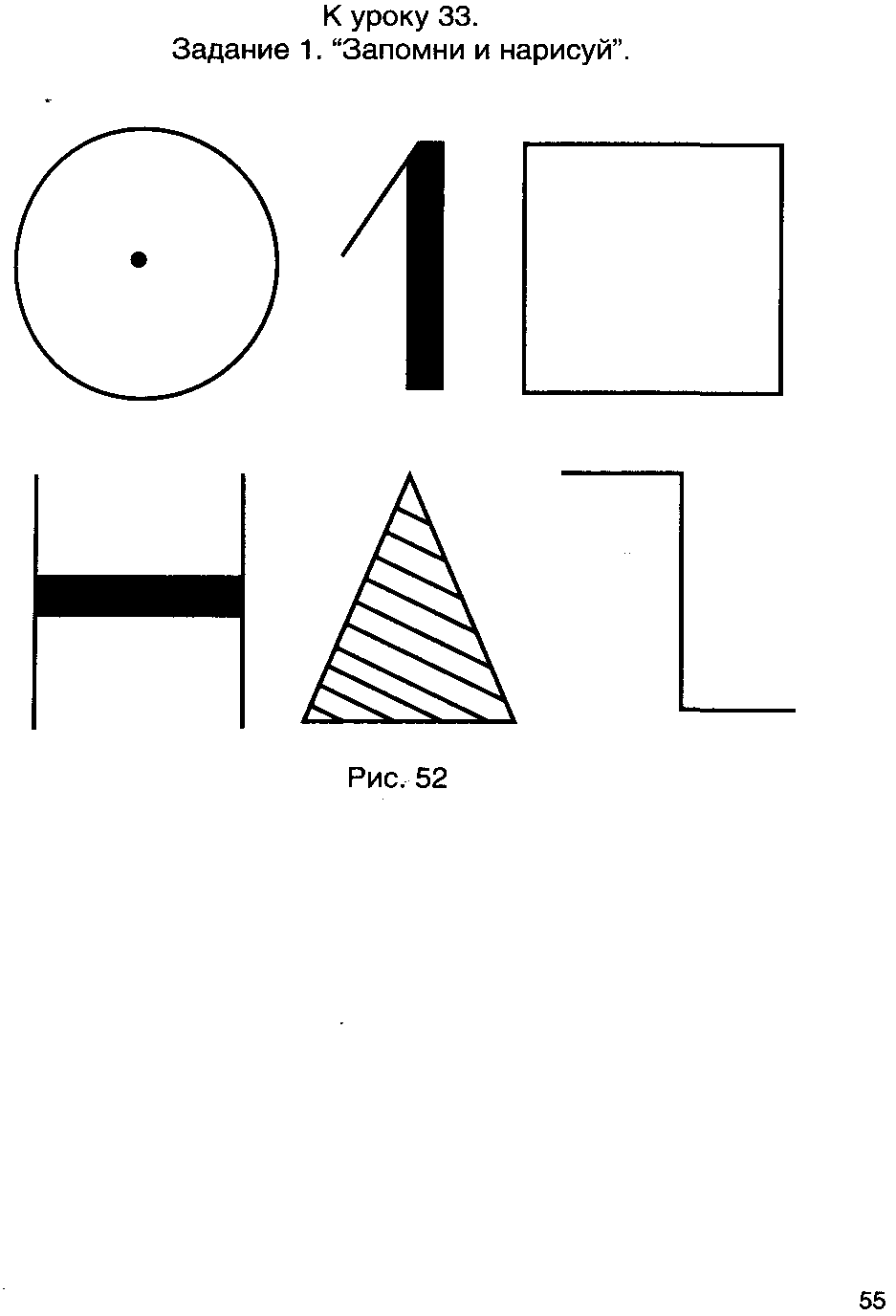 Упражнение 7РЕБУСЫ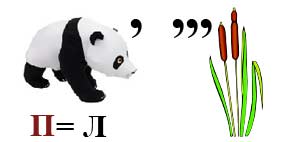 ОТВЕТ: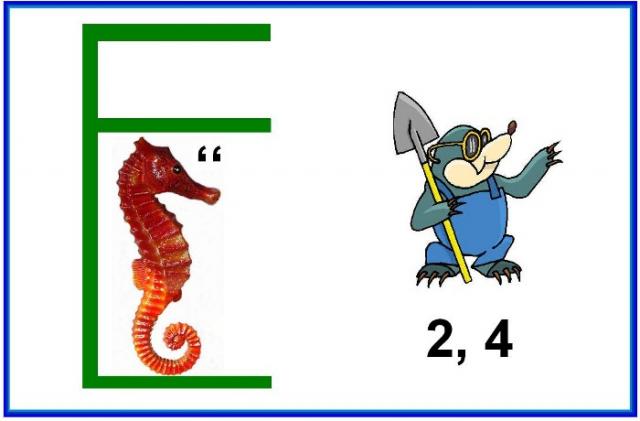 ОТВЕТ: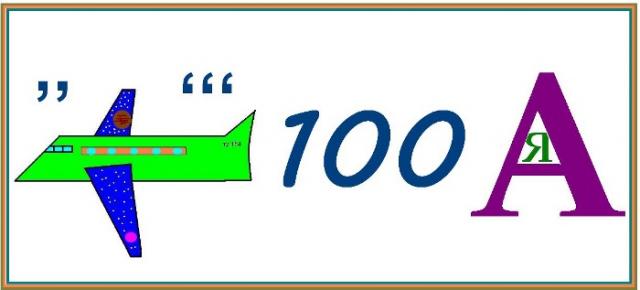 ОТВЕТ: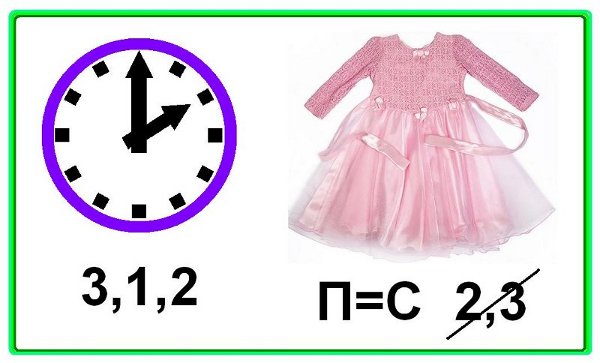 ОТВЕТ:Упражнение 8«НАЙДИ ТЕНЬ САНТА-КЛАУСА»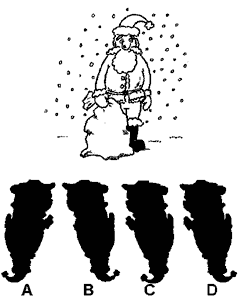 Упражнение 9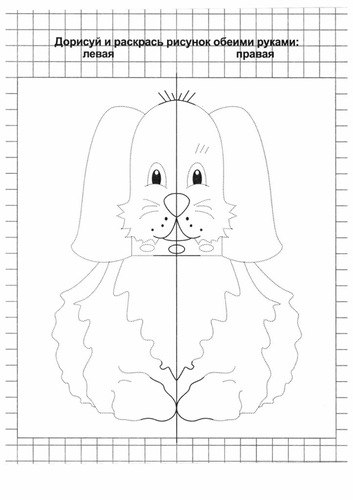 ОТВЕТ К УПРАЖНЕНИЮ 7 «ЗАПОМНИ И НАРИСУЙ»РАБОЧАЯ ТЕТРАДЬ К ЗАНЯТИЮ 7Упражнение 4РАССТАВЬ ЧИСЛАУпражнение 6ПИСЬМО ИНОПЛАНЕТЯНИНАУпражнение 5ЗАПОМНИ И НАРИСУЙ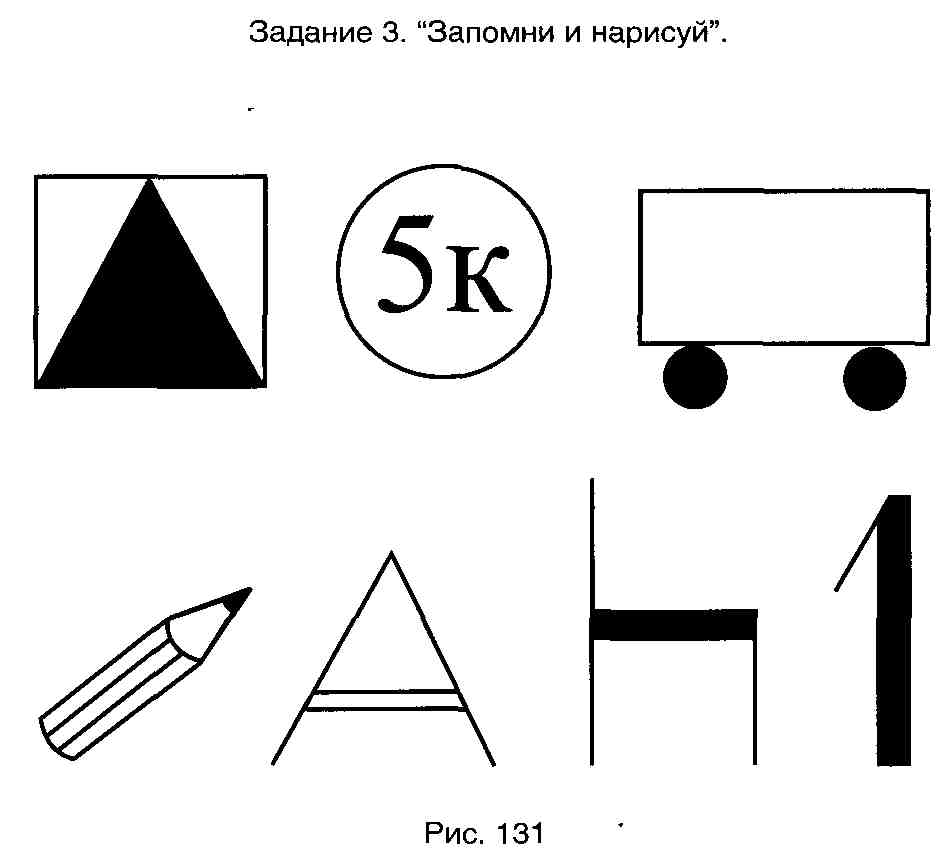 Упражнение 7РЕБУСЫ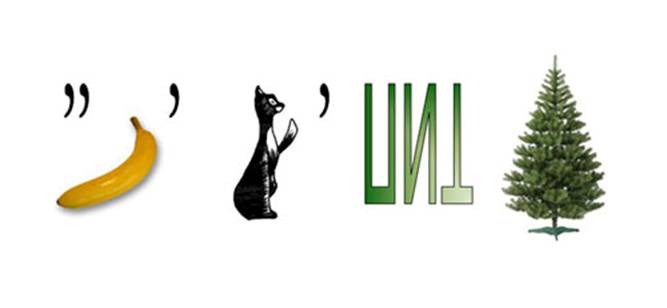 ОТВЕТ: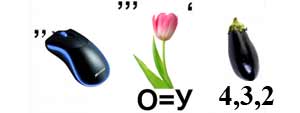 ОТВЕТ: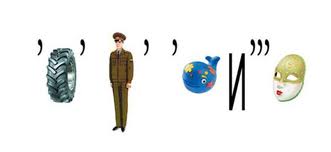 ОТВЕТ: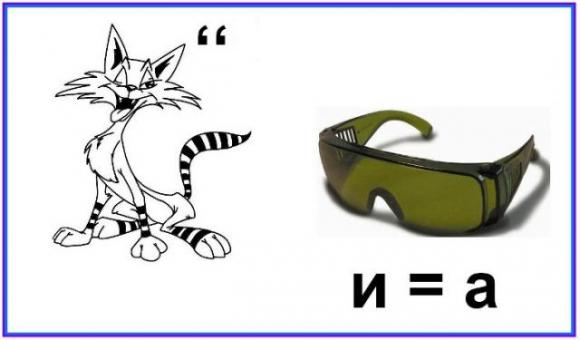 ОТВЕТ:Упражнение 8ШИФРОВКА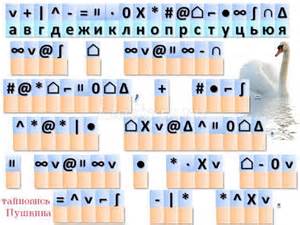 ____________________________________________________________________________________________________________________________________________________________________________________________________________________________________________________________________________________________________________________________________________________________Упражнение 9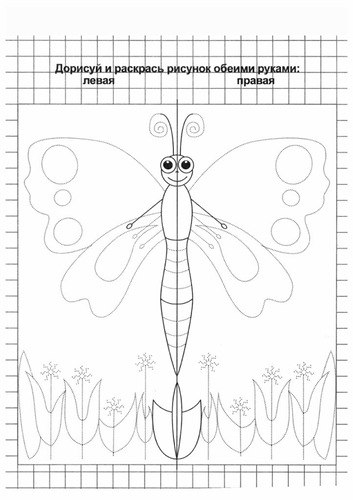 ОТВЕТ К ЗАДАНИЮ 5 «ЗАПОМНИ И НАРИСУЙ»РАБОЧАЯ ТЕТРАДЬ К ЗАНЯТИЮ 8Упражнение 3«РАССТАВЬ ЧИСЛА»Упражнение 4«РЕБУСЫ»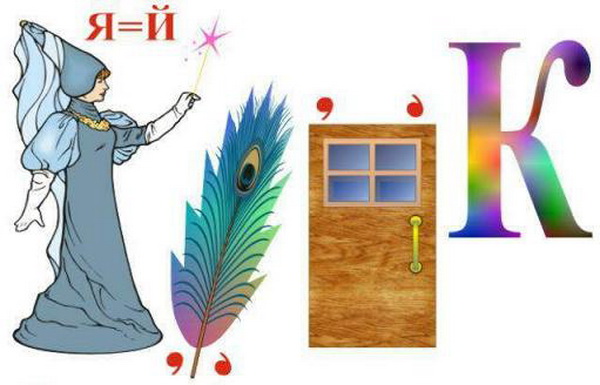 ОТВЕТ: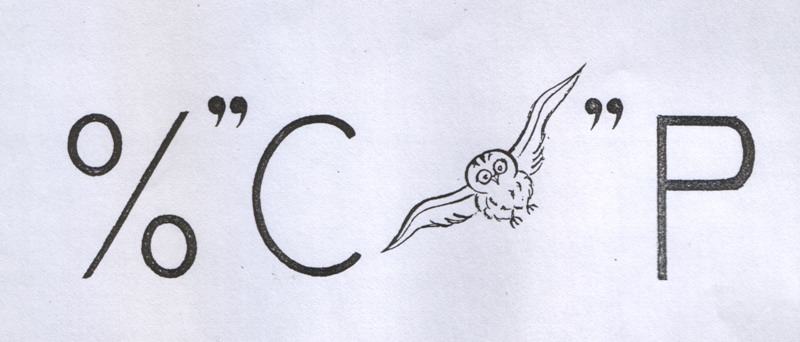 ОТВЕТ: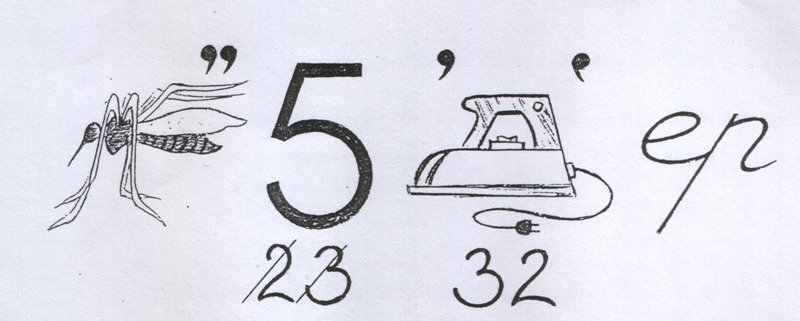 ОТВЕТ:Упражнение 5ЗАПОМНИ ФИГУРЫ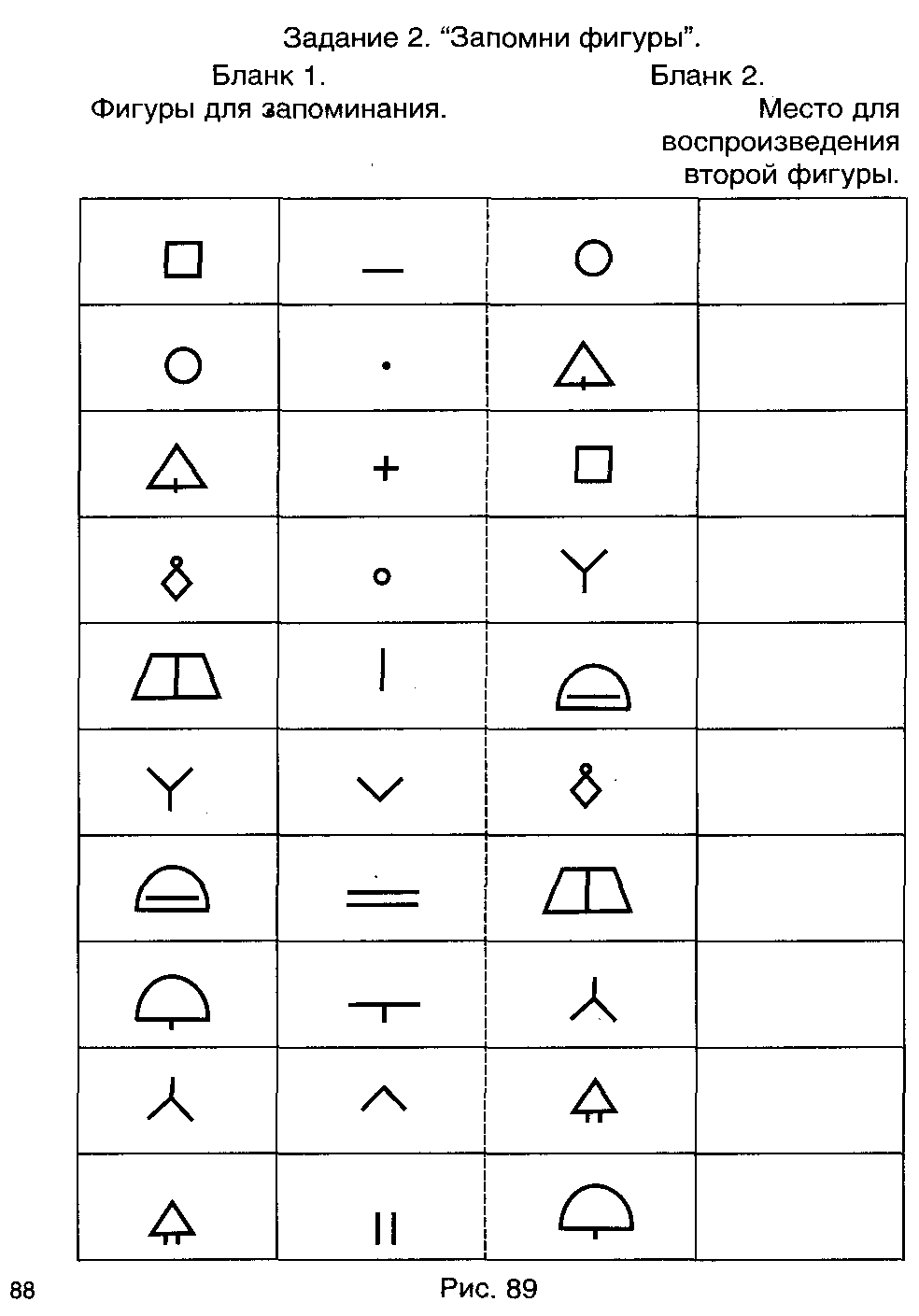 НАРИСУЙ В ПУСТЫХ КЛЕТОЧКАХ ФИГУРЫ, КОТОРЫЕ ТЫ ЗАПОМНИЛУпражнение 6ПИРАТСКИЙ ШИФРУпражнение 7НАЙДИ ПРАВИЛО И ЗАПОМНИ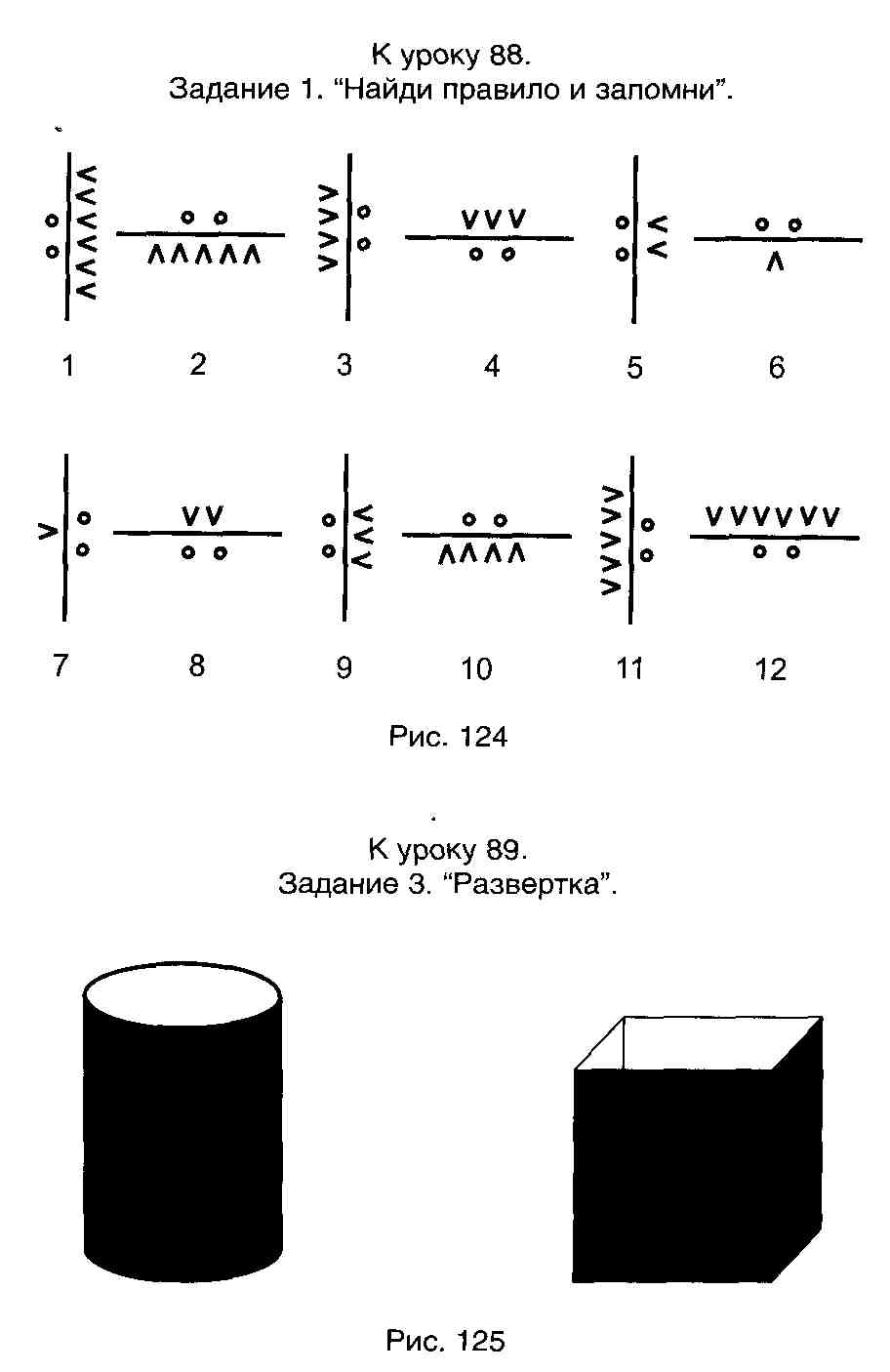 Упражнение 8НАЙДИ ЧЕТВЕРТЫЙ ЛИШНИЙУпражнение 9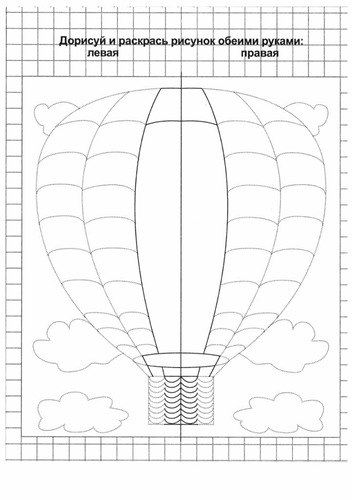 ОТВЕТ К УПРАЖНЕНИЮ 8 «НАЙДИ ПРАВИЛО И ЗАПОМНИ»РАБОЧАЯ ТЕТРАДЬ К ЗАНЯТИЮ 9Упражнение 3«РАССТАВЬ ЧИСЛА»Упражнение 5Упражнение 6«ПИРАТСКИЙ ШИФР»Упражнение 7СОСТАВЬ СЛОВА ИЗ ПЕРЕПУТАННЫХ БУКВ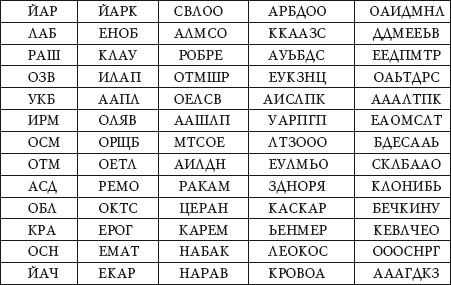 ____________________________________________________________________________________________________________________________________________________________________________________________________________________________________________________________________________________________________________________________________________________________Упражнение 8НАЙДИ НЕДОСТАЮЩИЙ КВАДРАТ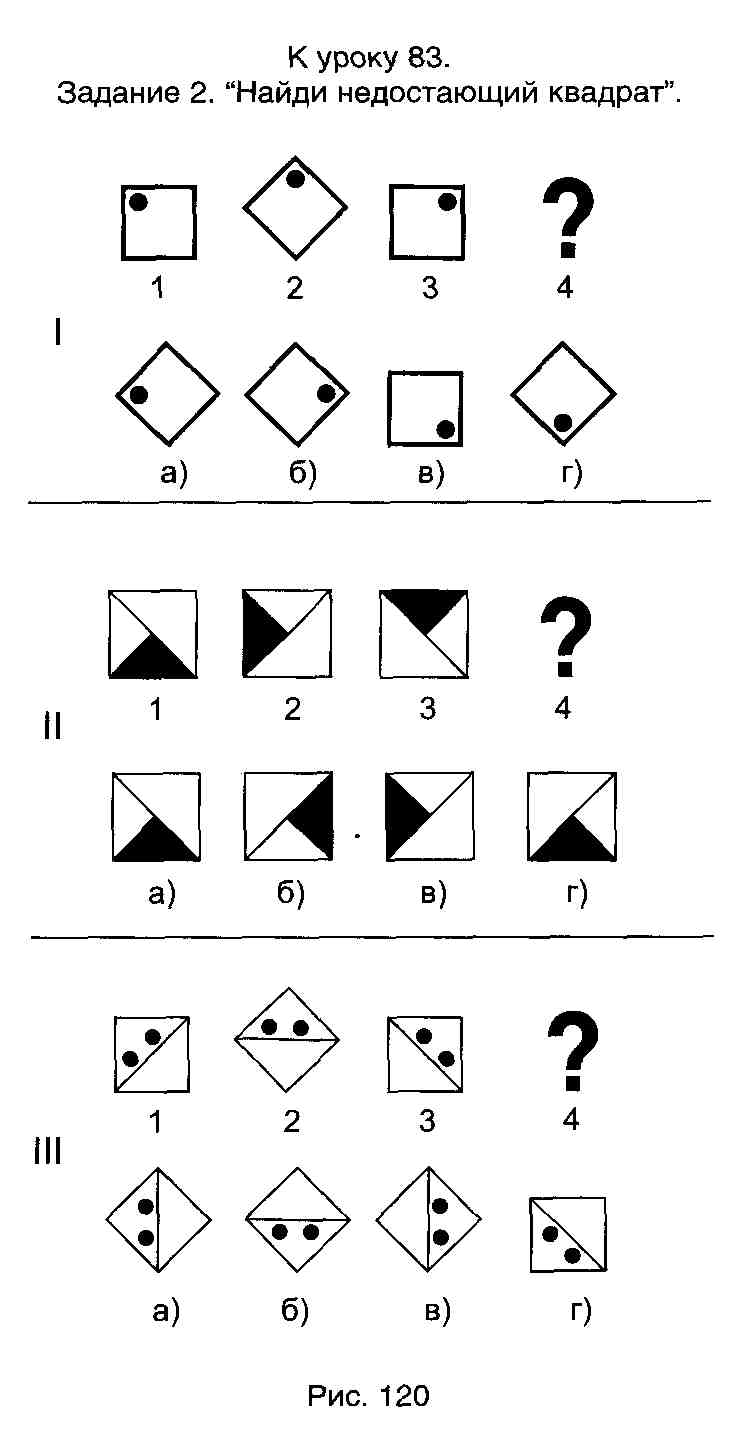 Упражнение 9ПОМОГИ ЛЫЖНИКУ ВЫЙТИ ИЗ ЛАБИРИНТА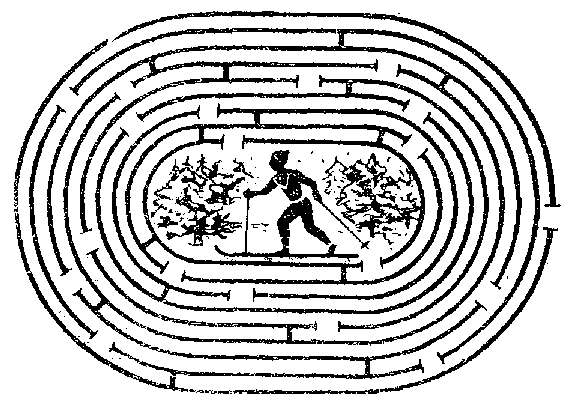 РАБОЧАЯ ТЕТРАДЬ К ЗАНЯТИЮ 10Упражнение 3РАССТАВЬ ЧИСЛАУпражнение 4НАЙДИ ДЕВЯТЫЙ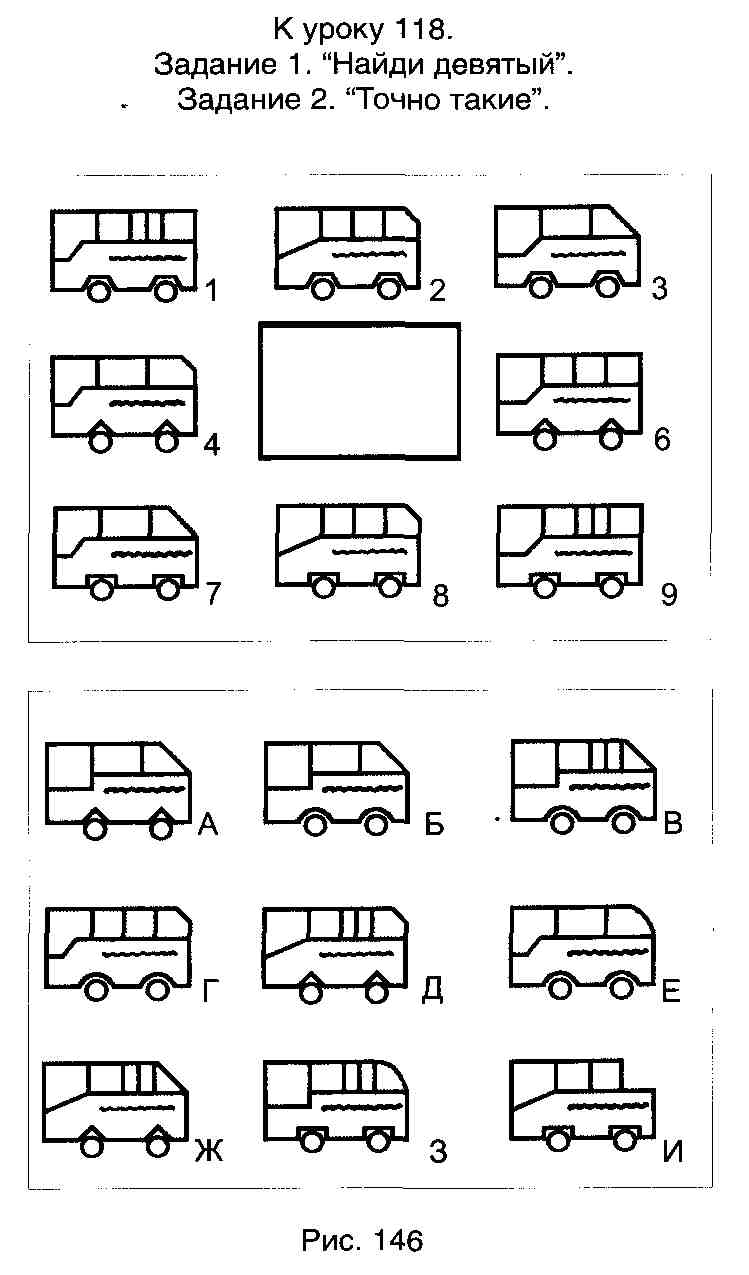 Упражнение 6ДОГАДАЙСЯ, ЧТО НАПИСАНОРано утром поутру, пастушок ту-ру-ру-ру.______________________________________________________________________________________________Не гонялся бы ты, Поп, за дешевизной._______________________________________________Упражнение 5Упражнение 7СОСТАВЬ СЛОВА ИЗ ПЕРЕПУТАННЫХ БУКВ_____________________________________________________________________________________________________________________________________________________________________________________________________________________________________________________________________Упражнение 8НАЙДИ ОДИНАКОВЫЕ КУБИКИ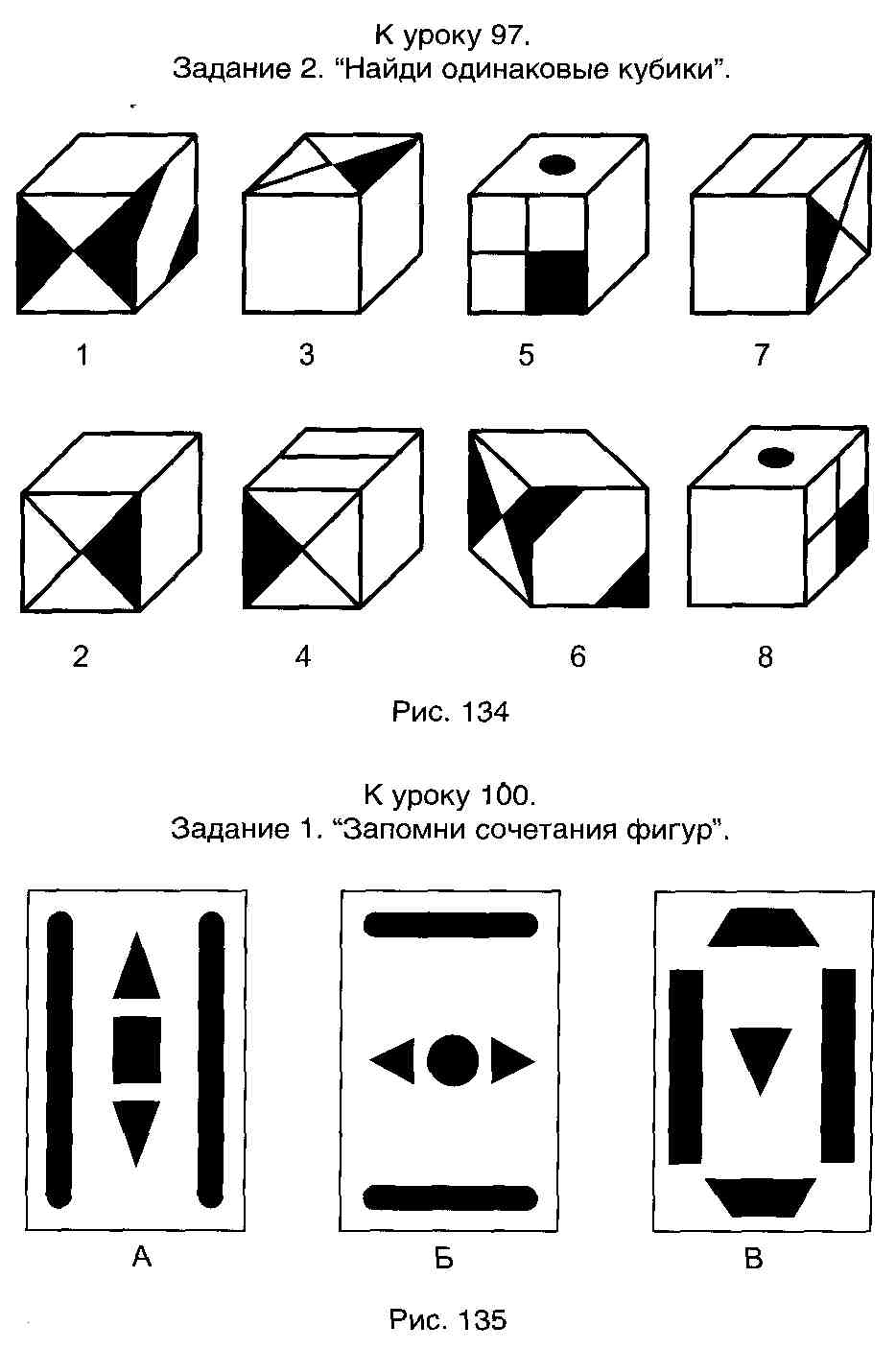 Упражнение 9ЗАПОМНИ СОЧЕТАНИЯ ФИГУРУпражнение 10ЛЕНТОЧКИ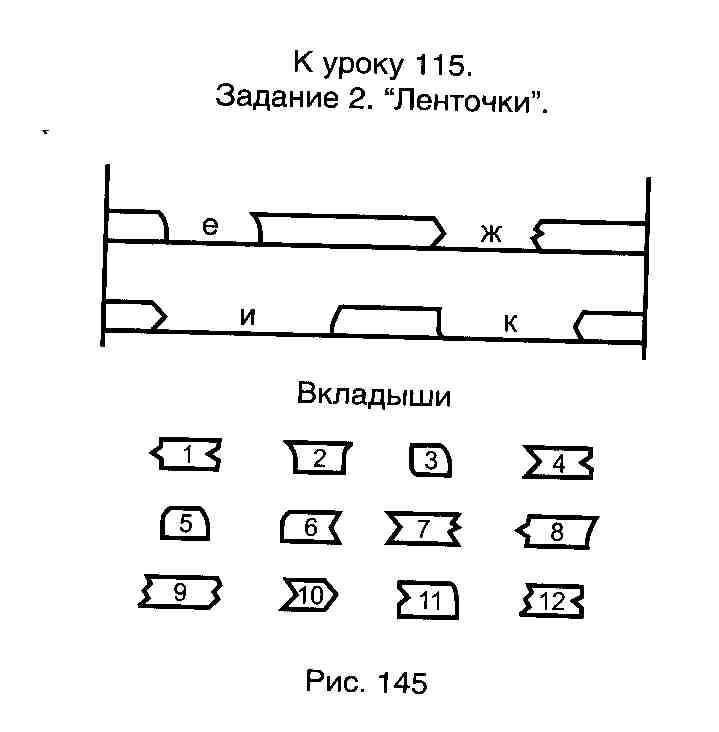 ОТВЕТ К УПРАЖНЕНИЮ 9 «ЗАПОМНИ СОЧЕТАНИЯ ФИГУР»РАБОЧАЯ ТЕТРАДЬ К ЗАНЯТИЮ 11Упражнение 3«СОСТАВЬ СЛОВА ИЗ ПЕРЕПУТАННЫХ БУКВ»Упражнение 4«РАСКРАСЬ КУБИК»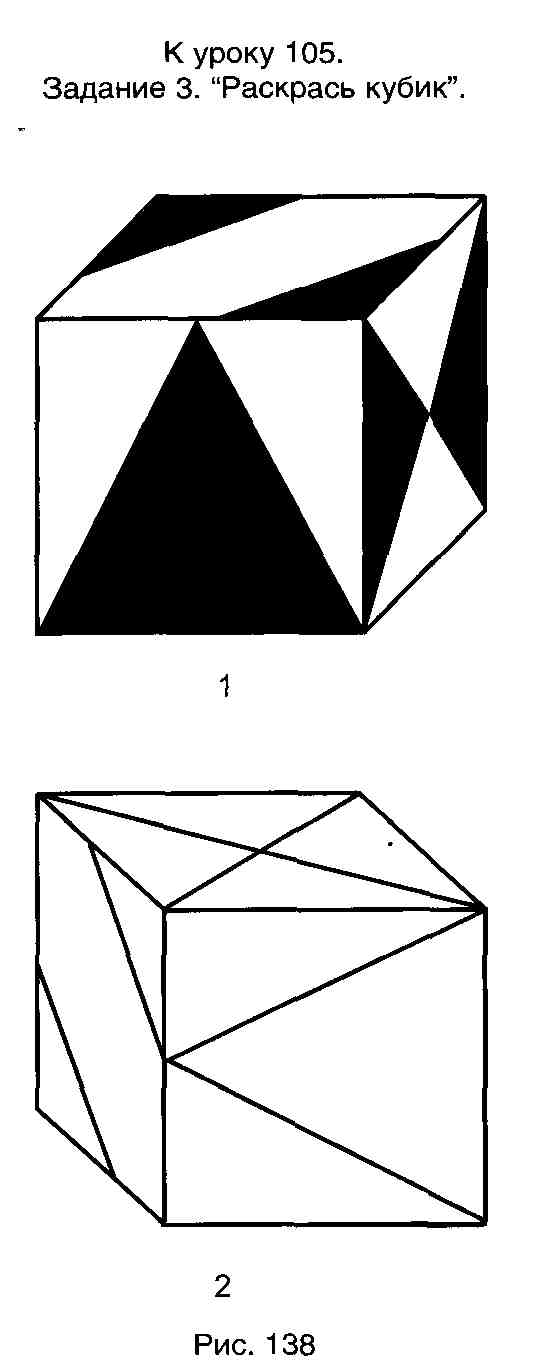 Упражнение 5Упражнение 6«НАЙДИ ЧЕТВЕРТЫЙ ЛИШНИЙ»Упражнение 7«МУХА»Упражнение 8Волк, Лиса и Медведь жили в трех домиках: первый – белый и с большим окном, второй – зеленый и с большим окном, третий – зеленый и с маленьким окном. У Волка и Лисы домик с большим окном, у Волка и Медведя – зеленые домики. У кого какой домик? Волк_____________________Лиса________________________Медведь__________________Если бы собака была легче жука и тяжелее слона, то кто был бы легче всех?______________У Пети, Саши и Вовы были два синих ранца и один красный портфель. Какого цвета были портфели у каждого из мальчиков, если у Пети с Сашей и у Пети с Вовой были портфели разного цвета? У Пети_______________, у Саши______________, у Вовы_________________КРОКОДИЛКАРАНДАШМЯЧАРБУЗВОРОНАДОРОГАЗИМАЛОБМЕШОКНОВОСТЬОСТРОВПЕСНЯРОГАСМЕХТЕМНОТАУЛИТКАФОНАРЬХОЛОДЧЕЛОВЕКШУТКАЩЕКАЯБЛОКОБАШНЯГОСТЬЗЛОСТЬРАДОСТЬ72212174251152091051823141921162113813246131184632156872932253841295697835421351762741538496138855727906958126373317862411650285947608218677130913642517626312203719989794352212590627033918804259779944092146577268453339473456176611873044569856975174821825864104996186573678981234567891011121314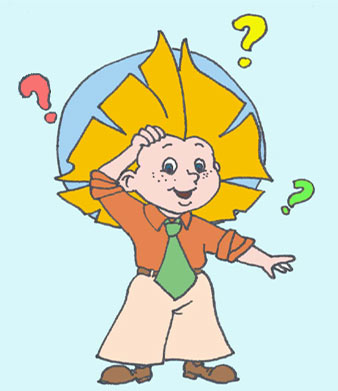 Мне не нровится, когда я слишком громко хехочу. Я оборжаю смотреть мутьфильмы.Слепень подметель и купил меня.Две сипога – тара.Ус хорошо, а двое – лучше.Голад - не щетка.Одын в поле не войн.Жди у горя погоды.1. Когда на горе раб свистнет.2. Конек – делу венец.3. Лучше хлеб с содой, чем пирог с бедой.4. Была бы фея, а хомут найдется.5. Бедность не порог.6. Где мед, там и муки.7. Дурная голова рогам покоя не дает.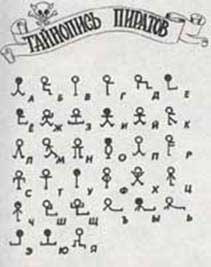 тюльпан, ромашка, горох, фиалкарека, озеро, море, мосткукла, песок, мяч, лопатастол, кресло, кровать, ковершиповник, сирень, орешник, березалебедь, петух, гусь, индюкСаша, Витя, Петров, Колячисло, деление, сложение, вычитаниевеселый, быстрый, вкусный, осторожныйкруг, треугольник, указка, квадратМАТЕМАТИЧЕСКИЙ ЛАБИРИНТМАТЕМАТИЧЕСКИЙ ЛАБИРИНТМАТЕМАТИЧЕСКИЙ ЛАБИРИНТМАТЕМАТИЧЕСКИЙ ЛАБИРИНТМАТЕМАТИЧЕСКИЙ ЛАБИРИНТМАТЕМАТИЧЕСКИЙ ЛАБИРИНТМАТЕМАТИЧЕСКИЙ ЛАБИРИНТМАТЕМАТИЧЕСКИЙ ЛАБИРИНТМАТЕМАТИЧЕСКИЙ ЛАБИРИНТМАТЕМАТИЧЕСКИЙ ЛАБИРИНТМАТЕМАТИЧЕСКИЙ ЛАБИРИНТМАТЕМАТИЧЕСКИЙ ЛАБИРИНТМАТЕМАТИЧЕСКИЙ ЛАБИРИНТМАТЕМАТИЧЕСКИЙ ЛАБИРИНТМАТЕМАТИЧЕСКИЙ ЛАБИРИНТ126+61+414-213-13+98+42+1012+115-58+314-522+256-631+513+54+818+33+311+18+101+1511+112+324-15+76+616-431-85+61+89+36+63+95+73+1825-620-815+555-813-178-2013-145+12+115+512-26-94-135-1078+26+69+314-68+51+111+148+445+312+57+285-342+68+44+81+112+1016-61+1619-614-221-72+103+918-613-52+38+810+210+610+35+47+72+114+85+732-1541+225-323-111+34-28-69+38+43+38-621-913-19+311-713+85+660-314-24+182+4532-81+97+519-645-2012+04-35+187-333+315-31+116+63+65+1222-65+33+98+875-1011+15-312+112+86+32+108+1441-63+95+77+52+106+63+812+58+444+48+57-76+6613-113-215+515-36+58+143+12-24+69+15+713+121-32+95+57+58+123-210+25+84+68+59-33+96+63+923-1025+320-818-66+614-1014+59+323-610+311+112+01+1110-25+63+103+95+77+711+311-82+137+51+116+67+535-1048+255+571-123+112+1065-610+18-499+15+91+87-65+933-1042+255-310-91+1225-1015-33+94+819-71+1112МАТЕМАТИЧЕСКИЙ ЛАБИРИНТМАТЕМАТИЧЕСКИЙ ЛАБИРИНТМАТЕМАТИЧЕСКИЙ ЛАБИРИНТМАТЕМАТИЧЕСКИЙ ЛАБИРИНТМАТЕМАТИЧЕСКИЙ ЛАБИРИНТМАТЕМАТИЧЕСКИЙ ЛАБИРИНТМАТЕМАТИЧЕСКИЙ ЛАБИРИНТМАТЕМАТИЧЕСКИЙ ЛАБИРИНТМАТЕМАТИЧЕСКИЙ ЛАБИРИНТМАТЕМАТИЧЕСКИЙ ЛАБИРИНТМАТЕМАТИЧЕСКИЙ ЛАБИРИНТМАТЕМАТИЧЕСКИЙ ЛАБИРИНТМАТЕМАТИЧЕСКИЙ ЛАБИРИНТМАТЕМАТИЧЕСКИЙ ЛАБИРИНТ151+1025-94+823-145+612+256-14+1124-930-1512+32+131+11+142-122+412+687-93+65+128-616-145-32+23-111+478+34+110+123+65+614+62+84-38-612+35+54+82+817-25+820-522-73+126+917-21+142-24+615+01+38-67+319-49-245+685-312+452+354-65+1041-623+622-78-618-310+52+1366-222+686-122+86-645-914+15+645-81+1421-76+95+57+39+222+20+63+819-413+216-112-685-320-55+68+78-312-22+81-15+88-325-1012+83-28-64+66+98+125+1021-616-12+131+35+72-212+32+137+88+722-79+66-43+74-16+724-99+86-57-10+358+342-212+945-65+556-68-65+1012+311+412-83+545+30+1516-112+31+1422-717-215+020-53+1255-35+620-518-39+67+82+87-515-88+913-545-24+912+58-66-31+1412+83+85+815+611+41+1416-117-22+93+888-665-323+612+319-45+109+621-613+255-32+822-75+106-920-57+815МАТЕМАТИЧЕСКИЙ ЛАБИРИНТМАТЕМАТИЧЕСКИЙ ЛАБИРИНТМАТЕМАТИЧЕСКИЙ ЛАБИРИНТМАТЕМАТИЧЕСКИЙ ЛАБИРИНТМАТЕМАТИЧЕСКИЙ ЛАБИРИНТМАТЕМАТИЧЕСКИЙ ЛАБИРИНТМАТЕМАТИЧЕСКИЙ ЛАБИРИНТМАТЕМАТИЧЕСКИЙ ЛАБИРИНТМАТЕМАТИЧЕСКИЙ ЛАБИРИНТМАТЕМАТИЧЕСКИЙ ЛАБИРИНТМАТЕМАТИЧЕСКИЙ ЛАБИРИНТМАТЕМАТИЧЕСКИЙ ЛАБИРИНТМАТЕМАТИЧЕСКИЙ ЛАБИРИНТМАТЕМАТИЧЕСКИЙ ЛАБИРИНТ199+103+161+38-525-1310+645-20+1926-730-1178-102+911+613-35+921-223+645-97+925-67+1211+836+31+1842-266-565+330-22+620-113+514-522-332-1345-325+513+916+38+89-556+11+15+142+1754-482+518+112+588-614+520-129-1032+25+89-44+226-732-1025+16+1315+490-1043+33+165-313+822+63+885-91+1822-312+325-60+198+615-753+624-519-918+238-577+375-35+1312-1231+519-048+272+526+232-318+189-62+86-212+106+628-93+1612+710+936+242-518+125-612+757-612+820-265+548+292+586-1452-1023+62+83+1210+945+362-1377+512-815+325-72+338+696-1045+211+819+021-216+354-1312+836-153+815+43+1625-62+1231-1226-72+1719-56+458+510+1866-32+207+1323-454-1028-90+04+1515+522+738-643-518+11+1817+228-91+1820-151-95+1463+514+58+119+1024-516+322-370+182-1394+61+816-320+413+636-849-1558+661-1579-5087+792-103+815-927-1036+541+858-1620-160+872-1486-1391+14+1618-526+637-1245-1355+667-379+981+519Сын, друг, бабушка, папа Шалаш, казак, боб, горохГнездо, муравейник, курятник, берлогаБереза, сосна, клен, тополь Стол, стул, семья, трио 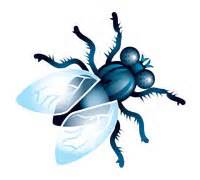 